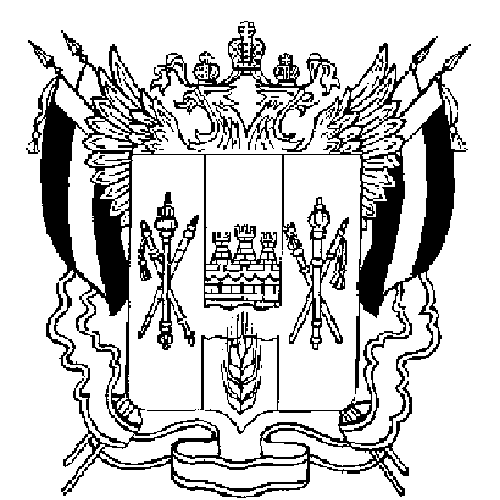 РОССИЙСКАЯ ФЕДЕРАЦИЯРОСТОВСКАЯ ОБЛАСТЬЗЕРНОГРАДСКИЙ РАЙОНМУНИЦИПАЛЬНОЕ ОБРАЗОВАНИЕ«Зерноградское городское поселение»АДМИНИСТРАЦИЯ ЗЕРНОГРАДСКОГО ГОРОДСКОГО ПОСЕЛЕНИЯпостановление№ 65310.06.2010									       	         г. ЗерноградОб организации 12 июня праздничной торговли,посвященной Дню независимости России,на территории, площади Мира и городского парка культуры и отдыха г. ЗерноградаНа основании письменных заявлений предприятий и индивидуальных предпринимателей, согласованных с ТОУ «Ростпотребнадзора» по Ростовской области в г. Азове, Азовском, Зерноградском, Кагальницком районах, руководствуясь ст. 14 Федерального закона РФ «Об общих принципах местного самоуправления в Российской Федерации», Уставом муниципального образования «Зерноградское городское поселение", согласно схеме по размещению мест торговли                                                     ПОСТАНОВЛЯЮ:1. Разрешить 12 июня праздничную торговлю, посвященную Дню независимости России, на территории городского парка культуры и отдыха и площади Мира г. Зернограда следующим организациям и индивидуальным предпринимателям:-ООО «Фортуна»;-ООО ПКФ «Маяк»;-ООО «Кураж»;-ИП Коптев ВВ;-ИП Карапетян АР2. Установить режим работы объектов розничной торговли с 9-00 до 23-00 часов.3. Индивидуальным предпринимателям и предприятиям:- оплатить МУП «Чистый город» (руководитель Гуленков В.Н.) использование контейнеров и вывоз мусора;- содержать объекты розничной торговли в соответствии с Правилами благоустройства на территории Зерноградского городского поселения;- поддерживать общественный порядок и соблюдать санитарные нормы и правила.4. Директору МУП Зерноградского городского поселения «Чистый город» Гуленкову В.Н. обеспечить предоставление контейнеров и уборку мусора на территории Зерноградского городского  парка культуры и отдыха и площади Мира.5. Контроль за исполнение настоящего постановления возложить на финансово-экономический отдел Администрации Зерноградского городского поселения (начальник Кравцова Н.В.)Заместитель Главы Администрации Зерноградского городского поселения			                	А.И. Платонов	